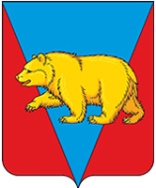 Петропавловский сельский Совет депутатов Абанского района Красноярского краяРЕШЕНИЕ13.10.2022                                с. Петропавловка                                  № 19-99Р        О назначении и проведении опроса граждан,  жителей  Петропавловского   сельсовета Абанского     района       В соответствии с   Федеральным  законом  от 06.10.2003 №131-ФЗ «Об общих принципах организации местного самоуправления в Российской Федерации»,  руководствуясь  Уставом  Петропавловского  сельсовета  Абанского района   Красноярского края, Петропавловский  сельский Совет  депутатов   Р Е Ш И Л:          1. Назначить опрос граждан, проживающих на  территории                      д. Высокогородецк  Петропавловского  сельсовета  Абанского района Красноярского края   (далее – опрос граждан) и провести его в период             с 14.10.2022 г. по 30.10.2022г.          2. Утвердить форму опросного листа и формулировку вопроса, предлагаемого при проведении опроса, согласно приложению №1.         3. Утвердить методику проведения опроса граждан согласно приложению №2.         4. Утвердить состав комиссии по проведению опроса граждан согласно приложению №3.        4.1.Назначить проведение первого заседания комиссии по проведению опроса граждан на 17.10.2022 г. в 15:00 по адресу: с. Петропавловка  ул. Молодежная  13 (здание  администрации).       5. Установить минимальную численность жителей сельского поселения участвующих в опросе, в количестве 55 человек.
       6. Администрации  Петропавловского  сельсовета Абанского  района Красноярского края   обеспечить доведение до жителей  д. Высокогородецк     настоящего решения через информационные стенды, газету  «Ведомости  органов местного  самоуправления Петропавловского   сельсовета», а также иными общедоступными способами не менее, чем за 10 дней до проведения опроса.          7. Контроль за исполнением настоящего Решения возложить на председателя Петропавловского сельского Совета депутатов Шитикову Т.А.         8.  Настоящее Решение вступает в силу со дня, следующему за днем  его официального опубликования в печатном издании «Ведомости  органов местного  самоуправления Петропавловского   сельсовета».         Председатель  ПетропавловскогоСельского Совета  депутатов                                                          Т.А. ШитиковаГлава  Петропавловского  сельсовета                                                 В.С. Монид Приложение № 1к решению  Петропавловского  сельскогоСовета  депутатов    от 13.10.2022. № 19-99РОпросный листдля выявления мнения граждан о поддержке инициативного проекта В рамках подпрограммы «Поддержка местных инициатив» (далее - ППМИ) государственной программы Красноярского края «Содействие развитию местного самоуправления»  Петропавловский сельсовет  может принять участие в конкурсе на предоставление денежных средств из бюджета Красноярского края размере до 700 000 ,00 рублей. Для участия в конкурсе населению необходимо:определить приоритетный инициативный проект для его реализации в 2023 году;принять участие в софинансировании (не менее 3% от суммы проекта (только после победы проекта в конкурсе)).Администрация Петропавловского сельсовета  просит Вас выразить своё мнение об инициативных проектах для реализации в рамках ППМИ!Для прохождения опроса заполните необходимую информацию, поставьте любой знак напротив одного варианта ответов, впишите свой ответ там, где это предусмотрено. Сведения о лице, принявшем участие в опросе:Фамилия, имя, отчество (при наличии) ____________________________________________________________________________________________Дата, месяц и год рождения ______________________________________ Адрес места жительства ___________________________________ 	Номер телефона (по желанию) ____________________________________ Я даю согласие на обработку вышеуказанных персональных данных (в том числе с использованием средств автоматизации) в целях учета администрацией Петропавловского сельсовета моего мнения об инициативном проекте для реализации в рамках ППМИ.Подпись _______                _____________________________                                                   Расшифровка подписи (ФИО) Какой из представленных ниже инициативных проектов, направленных на развитие объектов общественной инфраструктуры Петропавловского сельсовета, д. Высокогородецк,  Вы поддерживаете:___ Ремонт уличной водопроводной сети – 2, в д. Высокогородецк Абанского района___ иное: __________________________________________________________Укажите, что именно необходимо сделать в рамках выбранного проекта _____________________________________________________________________________________________________________________________Готовы ли Вы участвовать финансово в реализации выбранного проекта?___ да             ___ нетЕсли «да», то какую сумму Вы готовы внести: ________________ рублейГотовы ли Вы осуществить имущественное и (или) трудовое участие в реализации выбранного проекта?___ да             ___ нетЕсли «да», то опишите это участие (например, участие в субботниках, подготовка территории, предоставление материалов, техники и т.д.): _________________________________________________________________________________________________________________________________Спасибо за участие в опросе!                                                                                                        Приложение № 2к решению  Петропавловского сельскогоСовета  депутатов   от 13.10.2022. № 19-99РМЕТОДИКА проведения опроса граждан, проживающих  на  территории    Петропавловского  сельсовета  Абанского района Красноярского  края1.Общие положения         1.1. Целью опроса граждан является выявление мнения жителей,  проживающих  на  территории  Петропавловского сельсовета   Абанского района Красноярского края.            1.2. В опросе граждан имеют право участвовать жители Петропавловского  сельсовета Абанского района Красноярского   края,  достигшие возраста 16 лет.         1.3. Методом сбора информации является заполнение опросных листов по форме согласно приложению №1 к настоящему  решению   путем подомового (поквартирного)  обхода граждан.        Опросные листы оформляются членами комиссии по проведению опроса граждан (далее – Комиссия) в ходе проведения указанного опроса.       1.4.    В состав Комиссии в обязательном порядке включаются представители главы муниципального образования, местной администрации, представительного органа муниципального образования, а также представители общественности территории, на которой проводится опрос.       Решением о формировании Комиссии определяется председатель и секретарь указанной Комиссии.       Полномочия Комиссии прекращаются после передачи результатов опроса  граждан в Комиссию  по  проведению опроса,   и принятию   решения  по    заключению.       1.5. Изготовление опросных листов производится Комиссией путем тиражирования на бумаге формата А4 в количестве, необходимом для проведения опроса граждан.       1.6. Каждый опросный лист подписывается председателем Комиссии, после чего опросные листы передаются членам Комиссии для непосредственного осуществления  опроса граждан, по завершению которого они возвращаются  председателю Комиссии.       1.7. Принимающий участие в опросе граждан, в опросном листе напротив вопроса должен поставить один знак («плюс» либо иной знак) в одном из пустых квадратов графы «ДА» , «НЕТ, «ВОЗДЕРЖАЛСЯ».          1.8. Недействительными признаются Комиссией опросные листы неустановленной формы, а также опросные листы, по которым невозможно определить  мнение участника опроса граждан и  (или) опросные листы не содержат данных об опрашиваемом  и (или) его подписи.          1.9. Если участник опроса граждан считает, что была допущена ошибка при оформлении опросного листа, данный участник вправе обратиться  с просьбой к члену Комиссии в целях предоставления ему и оформления другого опросного листа вместо испорченного.         1.10. Испорченные опросные листы передаются председателю Комиссии, который организует уничтожение членами Комиссии испорченных, а также признанных недействительными опросных листов, о чем составляется соответствующий акт.             1.11. На основании полученных Комиссией результатов опроса граждан составляется протокол, в котором указываются следующие данные:         1) дата и место составления протокола;         2) формулировка вопроса, предлагаемого при проведении опроса граждан;         3) установленная настоящим решением минимальная численность жителей  д. Высокогородецк для признания опроса граждан состоявшимся;         4) число жителей д. Высокогородецк   принявших участие в опросе граждан (не менее установленной минимальной численности);         5) общее число опросных лисов;         6) число опросных листов, в том числе: признанных действительными, недействительными, а также испорченными;         7) результаты опроса граждан (признан или не признан состоявшимся).        Опрос граждан признается состоявшимся, если минимальная численность жителей Петропавловского  сельсовета Абанского  района Красноярского  края   принявших участие в указанном опросе и чьи  опросные листы признаны действительными, составляет 65  человек.         1.12. Протокол подписывается всеми членами Комиссии и передается вместе с опросными листами, актом об испорченных, признанных недействительными опросных листов (при наличии) в Комиссию по оценке последствий принятия решения  об инициативном проекте, принятом на итоговом собрании.         1.13. Член Комиссии, не согласный с протоколом в целом или в части вправе изложить в письменной форме особое мнение, которое прилагается к протоколу.Приложение № 3к решению  Петропавловского  сельскогоСовета  депутатов   от 13.10.2022. № 19-99РСостав комиссии по проведению опроса.Рукосуев Николай Николаевич – староста д. Высокогородецк, председатель комиссии Шашило Ольга Викторовна -  депутат Петропавловского  сельского Совета  депутатов, секретарь комиссииОвчинникова Валентина Павловна – житель д. Высокогородецк,  член  комиссииАламанкина Татьяна Алексеевна - житель д. Высокогородецк,  член  комиссииШашило Петр Павлович - депутат Петропавловского  сельского Совета  депутатов, член комиссии